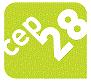 CENTRO DE ESTUDOS E PESQUISA 28ORGANIZAÇÃO SOCIAL EM SAÚDE PROCESSO SELETIVO Nº 04/2016MÉDICO PSIQUIATRARECURSORecurso sobre Prova de Títulos Candidato:  Carlos Augusto Welte SantanaNº Identificador: 03Resultado: Indeferido.  Nota mantida em 19 pontos totais. Documentos enviados alcançaram nota mínima para classificação, conforme previsto no Edital.Rio de Janeiro, 16 de junho de 2016.RH - CEP28COMISSÃO DE RECRUTAMENTO E SELEÇÃO.